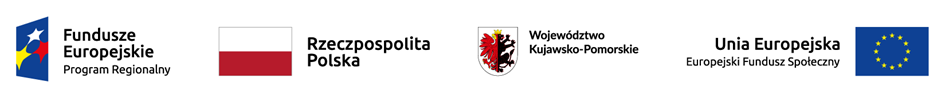 Załącznik nr 1 do zapytania ofertowegopieczęć WykonawcyOFERTAZamawiający: Powiat Bydgoski,  ul. Słowackiego 3, 85-008 Bydgoszcz Nazwa i Adres Wykonawcy:………………………………………………………………………………….……………….…………………………………………………………………………………………………..adres e-mail: …………………………………………………………………………………..Tel. ……………………………. Regon ………………………….	NIP ……………………………Nawiązując do zapytania ofertowego na:Dostawa pomocy terapeutycznych dla Domu Pomocy Społecznej w Bożenkowiezgodnie z wszystkimi informacjami zawartymi w zapytaniu ofertowym oferuję realizację przedmiotu zamówienia w zakresie i za cenę/y określoną poniżej:Wykonawca wypełnia wyłącznie pozycje, na które składa ofertę.Część 1 - Dyski sensoryczne – zestaw - 20szt.Cena brutto ………………………………………..Część 2 - materiały dydaktyczne - 1 zestawCena brutto ………………………………………..Część 3 – interaktywna podświetlana piaskownica - 1 sztuka Cena brutto ………………………………………..Część 4 – kolumna bąbelkowa – 1 sztuka Cena brutto ………………………………………..Część 5 – sensoryczny panel – 1 sztuka Cena brutto ………………………………………..Część 6 – ścieżka sensoryczna Cena brutto ………………………………………..Część 7 – mobilna sala doświadczania świata– 1 sztuka Cena brutto ………………………………………..Część 8 - kocyk świecący– 5 sztuk Cena brutto ………………………………………..Część 9 – kącik poduchowy lula – 6 sztuk Cena brutto ………………………………………..Część 10 – mini tężnia solankowa– 1 sztuka Cena brutto ………………………………………..Proponowane przez Wykonawcę rozwiązania nie mogą być sprzeczne, ani mniej korzystne od wymagań określonych w zapytaniu ofertowym.UWAGA! Wykonawca dołączy do oferty katalog lub inny dokument potwierdzający spełnianie przez oferowany sprzęt żądanych wymagań lub zamieści link do strony producenta lub dostawcy.Oświadczam, że:spełniamy warunki udziału w postępowaniu, przedmiotowe zamówienie wykonamy zgodnie z treścią zapytania ofertowego w terminie w nim określonym, warunkami określonymi w zapytaniu przedmiot zamówienia spełnia minimalne parametry określone w zapytaniu ofertowym zapewnimy spełnienie wszystkich wymogów dot. realizacji przedmiotu zamówienia, określonych w Zapytaniu ofertowym; zapoznaliśmy się z treścią zapytania ofertowego oraz akceptujemy jego treść;akceptujemy treść i warunki określone w zapytaniu ofertowymcena została obliczona w oparciu o dostarczone przez Zamawiającego materiały i zawiera wszystkie koszty wykonania zamówienia;uważamy się za związanych niniejszą ofertą przez 30 dni;w przypadku wyboru naszej oferty w przedmiotowym postępowaniu osobą odpowiedzialną za realizację umowy będzie Pani/Pan………………………………………………………………………………………...przedmiot zamówienia będzie realizowany przy udziale podwykonawcy: 
tak/ nie* (w przypadku odpowiedzi „tak” należy podać zakres zamówienia, nazwy podwykonawców o ile są znane na tym etapie)………………………………………………………………………………………..wypełniliśmy obowiązki informacyjne przewidziane w art. 13 lub art. 14 RODO1) wobec osób fizycznych, od których dane osobowe bezpośrednio 
lub pośrednio pozyskałem w celu ubiegania się o udzielenie zamówienia w niniejszym postępowaniu***1) rozporządzenie Parlamentu Europejskiego i Rady (UE) 2016/679 z dnia 27 kwietnia 2016 r. w sprawie ochrony osób fizycznych w związku z przetwarzaniem danych osobowych i w sprawie swobodnego przepływu takich danych oraz uchylenia dyrektywy 95/46/WE (ogólne rozporządzenie 
o ochronie danych) *** w przypadku gdy wykonawca nie przekazuje danych osobowych innych niż bezpośrednio jego dotyczących lub zachodzi wyłączenie stosowania obowiązku informacyjnego, stosownie do art. 13 ust. 4 lub art. 14 ust. 5 RODO treści oświadczenia wykonawca nie składa (usunięcie treści oświadczenia 
np. przez jego wykreślenie)jesteśmy w posiadaniu wyrażenia zgody na przetwarzanie danych osobowych innych osób  z ramienia Wykonawcy zaangażowanych w niniejsze postępowanie (jeśli dotyczy) oraz zapoznaliśmy te osoby z klauzulą informacyjną zawartą w linku zamieszczonym w zapytaniu ofertowymnie podlegamy wykluczeniu z postępowania o udzielenie ww. zamówienia publicznego na podstawie art. 7 ust. 1 ustawy z dnia 13 kwietnia 2022 r. 
o szczególnych rozwiązaniach  w zakresie przeciwdziałania wspieraniu agresji na Ukrainę oraz służących ochronie bezpieczeństwa narodowego (Dz. U. 2023 r., poz. 129 t. j. z późn. zm.); w przypadku jakichkolwiek zmian wpływających na treść niniejszego oświadczenia zobowiązuję się do poinformowania Zamawiającego w ciągu 7 dni od dnia zaistnienia okoliczności mających wpływ na treść oświadczenia.załącznikami do niniejszej oferty są:…………………………………………………………………………………………………………………………………………………………………………………………………….……., dnia ………….…….2023 r.
miejscowość*Niepotrzebne skreślić 